PHILLIPSBURG DCD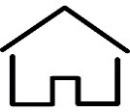 PHILLIPSBURG SECTION 8 HCV PROGRAM 							(PS8HCV  05/2020) APPLICANT/TENANT CERTIFICATIONGiving True and Complete InformationI certify that all the information provided on the household composition, income, family assets and items for allowances and deductions, is accurate and complete to the best of my knowledge. I have reviewed the completed the Tenant Information Form and certify that the information shown is true and correct.Reporting Changes In Income or Household CompositionI know that I am required to report in writing any changes in income and changes in household size, when a person moves in or out of the unit.  I understand in order to report any changes in income and/or household composition, I must complete an Interim Change Request Form and supply verifications to support my request for an interim change within two weeks of the change.  Reporting on Prior Housing AssistanceI certify that I have disclosed where I received any previous federal housing assistance and if I owe money to any other Public Housing Agency.  I certify that I did not commit any fraud, knowingly misrepresent any information or vacate the unit in violation of the lease.No Duplicate Residence or AssistanceI certify that the house or apartment will be my principal residence and that I will not obtain duplicate federal housing assistance while I am in this program.  I will not live anywhere else without notifying Phillipsburg Section 8 HCV Program immediately in writing.  I will not sublease my assisted residence.CooperationI know that I am required to cooperate in supplying all information needed to determine my eligibility, level of benefits, or verify my true circumstances.  Cooperation includes attending pre-scheduled meeting, completing, signing and returning all needed forms.  I understand failure to do so may result in delays, termination of assistance or eviction.Criminal and Administrative Actions for False InformationI understand that knowingly supplying false, incomplete or inaccurate information is punishable under Federal or State criminal law.  I understand that knowingly supplying false, incomplete or inaccurate information is grounds for termination of housing assistance.Signature and Date of Household Adults1)________________________________________________________		________________________________   Signature of Head of Household							Date2)______________________________________________________________		___________________________________       Signature of Spouse								Date3)______________________________________________________________		___________________________________      Signature of Other Adult								Date4)______________________________________________________________		___________________________________      Signature of Other Adult								DateWARNING:  Section 1001 of Title 18 of the U.S. code makes it a criminal offense to make willful false statements of misrepresentation to any Department or Agency of the U.S. as to any matter within its jurisdiction.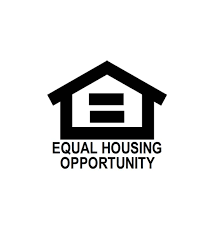 Phillipsburg DCD, 120 Filmore Street, Phillipsburg, NJ 08865 Phone: 908-454-5500, ext. 342/343,  Fax: 908-454-1467, Website:  www.phillipsburgnj.org